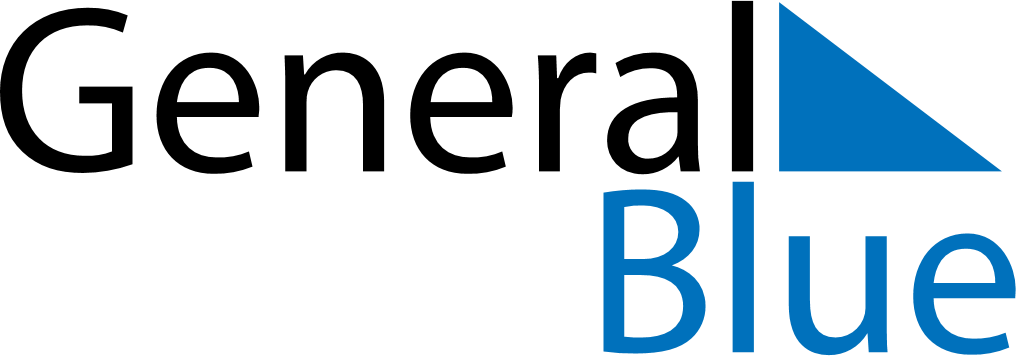 April 2024April 2024April 2024April 2024April 2024April 2024Gjoa Haven, Nunavut, CanadaGjoa Haven, Nunavut, CanadaGjoa Haven, Nunavut, CanadaGjoa Haven, Nunavut, CanadaGjoa Haven, Nunavut, CanadaGjoa Haven, Nunavut, CanadaSunday Monday Tuesday Wednesday Thursday Friday Saturday 1 2 3 4 5 6 Sunrise: 5:29 AM Sunset: 7:24 PM Daylight: 13 hours and 54 minutes. Sunrise: 5:25 AM Sunset: 7:28 PM Daylight: 14 hours and 2 minutes. Sunrise: 5:21 AM Sunset: 7:32 PM Daylight: 14 hours and 11 minutes. Sunrise: 5:16 AM Sunset: 7:36 PM Daylight: 14 hours and 19 minutes. Sunrise: 5:12 AM Sunset: 7:40 PM Daylight: 14 hours and 27 minutes. Sunrise: 5:07 AM Sunset: 7:43 PM Daylight: 14 hours and 36 minutes. 7 8 9 10 11 12 13 Sunrise: 5:03 AM Sunset: 7:47 PM Daylight: 14 hours and 44 minutes. Sunrise: 4:58 AM Sunset: 7:51 PM Daylight: 14 hours and 52 minutes. Sunrise: 4:54 AM Sunset: 7:55 PM Daylight: 15 hours and 1 minute. Sunrise: 4:50 AM Sunset: 7:59 PM Daylight: 15 hours and 9 minutes. Sunrise: 4:45 AM Sunset: 8:03 PM Daylight: 15 hours and 17 minutes. Sunrise: 4:41 AM Sunset: 8:07 PM Daylight: 15 hours and 26 minutes. Sunrise: 4:36 AM Sunset: 8:11 PM Daylight: 15 hours and 34 minutes. 14 15 16 17 18 19 20 Sunrise: 4:32 AM Sunset: 8:15 PM Daylight: 15 hours and 43 minutes. Sunrise: 4:27 AM Sunset: 8:19 PM Daylight: 15 hours and 52 minutes. Sunrise: 4:22 AM Sunset: 8:23 PM Daylight: 16 hours and 0 minutes. Sunrise: 4:18 AM Sunset: 8:27 PM Daylight: 16 hours and 9 minutes. Sunrise: 4:13 AM Sunset: 8:31 PM Daylight: 16 hours and 18 minutes. Sunrise: 4:09 AM Sunset: 8:36 PM Daylight: 16 hours and 26 minutes. Sunrise: 4:04 AM Sunset: 8:40 PM Daylight: 16 hours and 35 minutes. 21 22 23 24 25 26 27 Sunrise: 3:59 AM Sunset: 8:44 PM Daylight: 16 hours and 44 minutes. Sunrise: 3:55 AM Sunset: 8:48 PM Daylight: 16 hours and 53 minutes. Sunrise: 3:50 AM Sunset: 8:53 PM Daylight: 17 hours and 2 minutes. Sunrise: 3:45 AM Sunset: 8:57 PM Daylight: 17 hours and 11 minutes. Sunrise: 3:41 AM Sunset: 9:01 PM Daylight: 17 hours and 20 minutes. Sunrise: 3:36 AM Sunset: 9:06 PM Daylight: 17 hours and 30 minutes. Sunrise: 3:31 AM Sunset: 9:10 PM Daylight: 17 hours and 39 minutes. 28 29 30 Sunrise: 3:26 AM Sunset: 9:15 PM Daylight: 17 hours and 48 minutes. Sunrise: 3:21 AM Sunset: 9:20 PM Daylight: 17 hours and 58 minutes. Sunrise: 3:16 AM Sunset: 9:24 PM Daylight: 18 hours and 7 minutes. 